Mohamed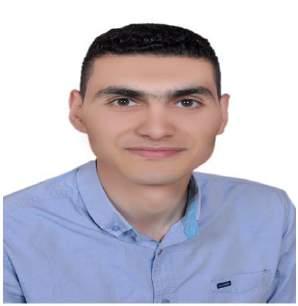 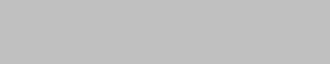 EducationBachelor's Degree in Physical Education, Alexandria University, Egypt in 2012. Master's Degree in Physical Education, Alexandria University, Egypt in 2016.ExperienceFormer Physical Education Teacher at ALaqid Ali Almasri Primary School 2011/2012. Former Receptionist at Blue Wave Club, Gym and Spa 2014.Former Assistant Soccer Coach of 16 years team at Disuq SC for a year 2015/2016. Private Soccer Coach since 2012.Training CoursesAdvanced Course in Sports Marketing from Alexandria University . Advanced Course in Sports Injuries from National Sports Council of Egypt . C, License in Soccer Coaching from Confederation African de Football .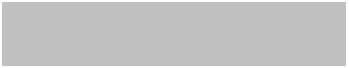 Computer Literate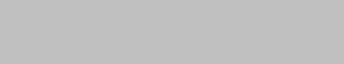 LanguageSkillsHolds the ICDL.Arabic as a mother language.English as a foreign language.Designing of Sport's Training programs. Planning of Sport's Training loads. Teaching of Motor Skills for kids. Teaching of Physical Education. Management of Sport's events.PersonalNationality: EgyptianInformationNationality: EgyptianInformationBirth date: 23 JULY 1991Birth date: 23 JULY 1991Marital Status: SingleAddress: Ajman, UAEResidence : TransformableEmail: mohamed.370651@2freemail.com 